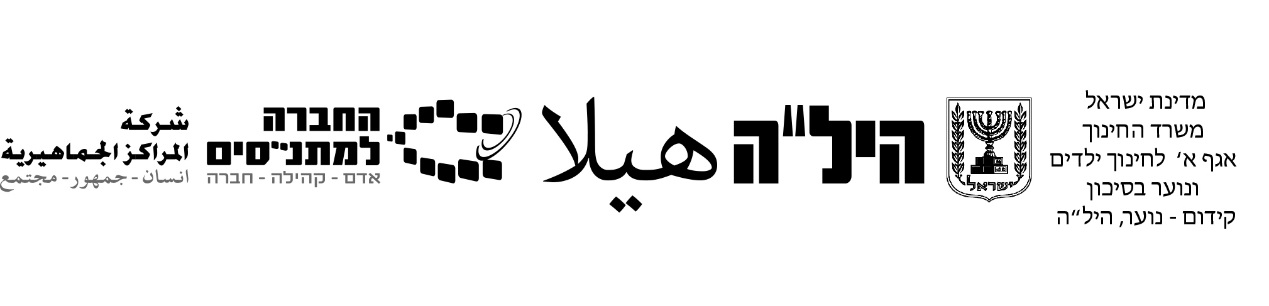 תלקיט במדעים הנחיות ללומד לעבודה/הערכה חלופית מסלולי 10- 12 שנות לימוד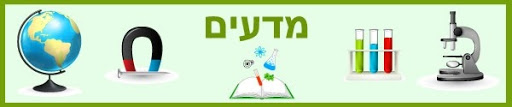 כתיבה וארגון: אילת כ"ץללומדי קידום נוער!  למידה בזמן חירום בתקופה לא פשוטה זו, ננסה לשמור על שגרה יצירתית של למידה. התלקיט שלפניכם מאפשר לכל אחד מכם להתקדם בקצב שלו ללמוד ולהגיש משימות, בליווי מרחוק, סיוע וקשר עם המורה המלמד. בתלקיט שלפניכם מרוכזות הנחיות הלמידה, ההפניות לחומרי העזר הנדרשים, ומיקוד ללמידת חומר הלימוד המהווה את ליבת המקצוע. עבדו ברצינות, כי המשימות שתגישו יעידו שלמדתם והבנתם! בימים טרופים אלה של קורונה, זה המענה המיטבי המאפשר לשמור על התקדמות בתוכנית הלימודים במקצוע חינוך פיננסי, ומשימות התלקיט שתגישו יאפשרו מתן ציון במקום מבחן. אלו ימים מאתגרים לכולנו – אנו יודעים שנדרשת מכם הלומדים, מוטיבציה ומשמעת עצמית גבוהה מהרגיל.  אך, אנו מאמינים וסומכים עליכם שתוכלו ללמוד, להתקדם ולהצליח!  וביחד נעבור תקופה זו . מהו תלקיט? התלקיט הוא אוסף מכוון ומאורגן של משימות, עבודות, תוצרים של התלמיד שנבחרו כעדויות לתהליך הלמידה שמתרחש, להתקדמות, לידע וליכולות של התלמיד ולהישגיו. אלה אבני דרך להתקדמות התלמיד, ביצועיו והישגיו. התלקיט מורכב ממשימות לימודיות שהתלמיד מגיש ומקבל עליהן הערכה. התלקיט מוערך על ידי המורה המלמד באמצעות קריטריונים/מחוונים להערכת המשימות.  בתלקיט באה לידי ביטוי התפיסה שתהליך ההערכה הוא חלק מהלמידה ומחליף במקרה זה את המבחן. המשימות ללומד מכילות גם שאלות רפלקטיביות כמו: מה אהבת, מה היה לך קל/קשה וכו...  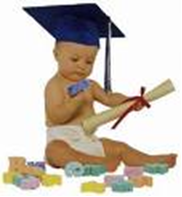 תיהנו  מהלמידה!!!נצא לדרך !!!מה עליך לעשות? להלן ההנחיות באתר היל"ה/החברה למתנסים באתר מדעים תראה כותרת ששמה תלקיט וחומרי עזר לתלמיד, שם תמצא את כל חומרי הלמידה להם תזדקק. (כל החומרים/המדריכים המצגות ניתנים להורדה מהאתר למחשב) הדבר הראשון לו אתה זקוק הוא: המדריך למורה למסלולי 10-12 במדעים – תש"ף  (ההמלצה היא אם יש לך אפשרות להוריד ולשמור את המדריך בעברית/ערבית במחשב שלך). יש מדריך לנפרד לכל נושא במדעיםלהלן הקישור https://www.hila-matnasim.org.il/page.php?type=page&ht=%D7%9E%D7%93%D7%A2%D7%99%D7%9D%2010-12%20-%20%D7%A2%D7%91%D7%A8%D7%99%D7%AA&id=3402שים לב!!!המשימות בתלקיט הן על פי נושאי הלימוד המופיעות במדריך למורה.כדאי ומומלץ להתקדם לפי 4 מדריכי המורה. המשימות של כל נושא לימוד מופיעות בתלקיט, ליד כל משימה, ניתן מקום לתשובות. יש בחירה בנושאי הלימוד. בנוסף למדריך למורה, תזדקק לחומרי עזר שגם אותם תמצא באתר היל"ה/מתנ"סים.ליד כל משימה המופיעה בתלקיט , רשום מהו חומר העזר המלווה למידה שאתה זקוק לו. ליד משימות נושא הלימוד יש ניקוד למשימות. הניקוד מצטבר ל-100% והוא בעצם הציון שכל אחד מקבל למקצוע- הציון מחליף מבחן. שים לב, חלק מהמשימות מפנות לקישורים אינטרנטיים, וחלק לא. הלומדים בחסות הנוער שהם ללא גישה למחשב ואינטרנט, יקבלו ציון מלא על המשימות שאינן מתוקשבות. המורה המלמד מדעים, יחליט ויתאם עם הלומד, כיצד ובאיזה אופן  תהיה ההתקדמות הלימודית, ומהו קצב העברת המשימות שבוצעו. 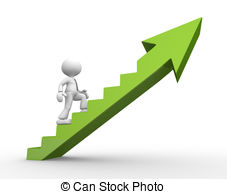 למד בהנאה ועניין! הנחיות צעד אחר צעד ! 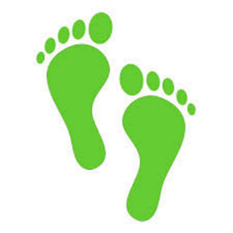 המשימות שלפניך הן בהתאמה לנושאי הלימוד במדריך למורה (עברית/ערבית) מומלץ להתקדם לפי נושאי הלימוד .בחוברת התלקיט שלפניך משימות לארבעה פרקים מתחומי הדעת הבאים:  מדעי כדור הארץ, פיסיקה, מדעי החיים, כימיה. עליך לבחור יחד עם המורה, לימוד וביצוע משימות בשלושה תחומי דעת מתוך ארבעה.  טבלה המפרטת את נושאי יחידות החובה ויחידות הבחירה+ ניקוד.בטבלה, יש פירוט תחומי הדעת והניקוד. ליד כל יחידת לימוד רשום מהי הבחירה האפשרית. ורשום הניקוד המירבי שתוכל לקבל עבור המשימות שיבוצעו. שים לב! סך הניקוד של כלל המשימות בשלושה תחומי דעת הוא 90 נקודות. 10 נקודות נוספות תקבל מהמורה על רצינות והתמדה בלמידה, עמידה בלוחות זמנים  ואיכות המשימות. 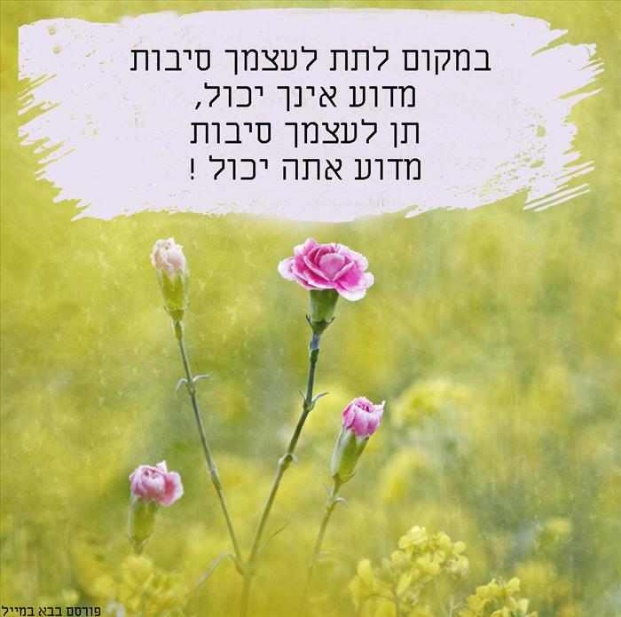 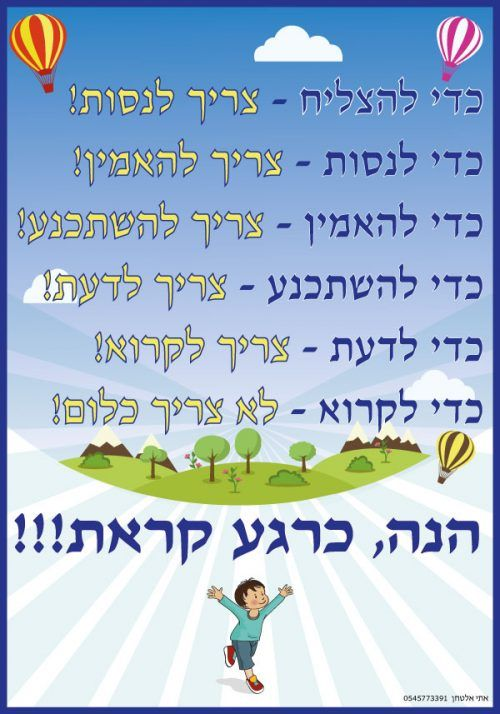 לפניך קישור לאתר מדעים והחומרים ללמידה – כותרת: תלקיט וחומרי עזר לתלמיד.https://www.hila-matnasim.org.il/page.php?type=page&ht=%D7%9E%D7%93%D7%A2%D7%99%D7%9D%2010-12%20-%20%D7%A2%D7%91%D7%A8%D7%99%D7%AA&id=3402כך זה נראה באתר: תלקיט וחומרי עזר לתלמיד תלקיט במדעים לתלמיד- תשף  קובץ וורד להורדה וביצוע משימות.תלקיט במדעים לתלמיד – תשףמדריך למורה במדעים- מדעי החיים – עבריתמדריך למורה במדעים - כימיה  – עבריתמדריך למורה במדעים - פיסיקה - עברית מדריך למורה במדעים - מדעי כדור הארץ– עברית תבנית -  משחק מי רוצה להגיע לפסגה.תבנית - משחק למידה מי רוצה להיות מיליונר משחק – אל תפיל את המיליון – 5 חידות משחק – אל תפיל את המיליון – 10 חידותתוכן ענייניםתחום דעת ראשון- מדעי החיים – מארג ושרשרת המזוןטבלת נושאי הלמידה +מושגים עיקריים שלב ראשון בחר יחד עם המורה אחד מתוך שני הנושאים ללמידה ולביצוע משימות: מארג ושרשרת המזון  2- הכחדת מינים וצמחים כתוב, מהו הנושא שנבחר לתלקיט ______________________________משימות לנושא : מארג ושרשרת המזוןמשימה ראשונה – 1 = 10 נקודות  חומר עזר: מדריך למורה במדעי החייםעיין ברשימת המושגים בטבלה למעלה, וענה על שאלות המשימה.בחר שלושה מושגים שמעניינים אותך מהרשימה כתוב  לגבי כל מושג, מדוע בחרת דווקא מושג זה?  הסבר במילים שלך מהו המושג ומדוע הוא חשוב?הצג שתי דוגמאות לכל מושג שבחרת. מצא דרך יצירתית המדגימה ומסבירה כל מושג. להלן רעיונות: חיפוש תמונה, חיפוש סרטון, קישור לכתבה, כתיבת שלוש שאלות לחידון בנושא. (כל רעיון יתקבל בברכה) משימה שנייה-  2     - 5 נקודות 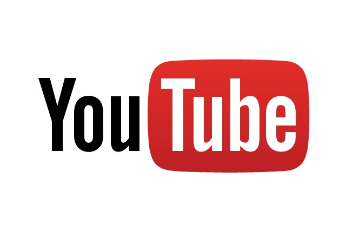 בחר אחד מהסרטונים , צפה בו וענה על השאלות בטבלה https://www.youtube.com/watch?v=dUtebDQOsEQאורי גוטליב  - 5 דקות  שרשרת המזון https://www.youtube.com/watch?v=GTwLvh6n76Uיחסי גומלין – 7 דקות משימה שלישית -  3 – 5 נקודות  חומר עזר: מדריך למורה במדעי החייםמיהם טורפי העל ? היכנס לקישור קרא את הכתבה ב-אאוריקהhttps://eureka.org.il/item/102741/%D7%9E%D7%99%D7%94%D7%9D-%D7%98%D7%95%D7%A8%D7%A4%D7%99-%D7%94%D7%A2%D7%9Cבחר טורף על אחד,  תאר את התכונות המאפשרות לו להיות טורף על. ___________________________________________________________________________________________________________________________________________________________________________________________________________________________________________________________________________________________________________________________________________________________________________________________________________________________________________________________________________תאר את שרשרת המזון של טורף העל שבחרת : מי הם היצרנים, הצרכנים ראשוניים, הצרכנים השניונים, הצרכנים השלישוניים, טורפי על, והמפרקים ?משימה רביעית -4  - 5 נקודותהכן משחק שיהיו בו מינימום 5 שאלות בנושא מארג ושרשרת המזון (אתה מוזמן להשתמש בתבנית מוכנה למשחק) משימה חמישית – 5 – 5 נקודות הצג שלושה טיעונים מדוע חשוב ללמוד את נושא מארג ושרשרת המזון. _____________________________________________________________________________________________________________________________________________________________________________________________________________________________________________________________________________________________________________________________________________________________________כתוב שני דברים חדשים שלמדת בנושא זה. _______________________________________________________________________________________________________________________________________________________________________________________________________________________________________________________________תחום דעת ראשון - מדעי החיים נושא שני – הכחדת מינים וצמחים טבלת נושאי הלמידה +מושגים עיקריים שלב ראשון בחר יחד עם המורה אחד משני הנושאים: מארג ושרשרת המזון  2- הכחדת מינים וצמחים כתוב, מהו הנושא שנבחר לתלקיט ______________________________משימות לנושא : הכחדת מינים וצמחיםמשימה ראשונה – 1 – 10 נקודות   חומר עזר: מדריך למורה במדעי החיים עיין ברשימת המושגים בטבלה למעלה, וענה על שאלות המשימה.בחר שלושה מושגים שמעניינים אותך מהרשימה כתוב  לגבי כל מושג, מדוע בחרת דווקא מושג זה?  הסבר במילים שלך מהו המושג ומדוע הוא חשוב?הצג שתי דוגמאות לכל מושג שבחרת. מצא דרך יצירתית המדגימה ומסבירה כל מושג. להלן רעיונות: חיפוש תמונה, חיפוש סרטון, קישור לכתבה, כתיבת שלוש שאלות לחידון בנושא. (כל רעיון יתקבל בברכה) משימה שנייה-  2   - 5 נקודות צפה בסרטון וענה בטבלה על השאלות   https://www.youtube.com/watch?v=m_8nQpGYGWcקצת מידע: 10 חיות שבסכנת הכחדה ! ומה אנו צריכים לעשות בעניין ?!משימה שלישית - 3 – 5 נקודות  -  חומר עזר: מדריך למורה במדעי החייםהיכנס לקישור העוסק בהכחדת מינים וצמחים, בחר אחת מהכתבות וענה.https://education.zavit.org.il/category/%d7%94%d7%96%d7%a0%d7%94-%d7%91%d7%91%d7%a2%d7%97-%d7%95%d7%91%d7%a6%d7%9e%d7%97%d7%99%d7%9d/הכתבה שבחרתי היא: _________________________________________________מדוע בחרתי דווקא כתבה זו? ____________________________________________________________________________________________________________________________________________________________________________________________________________תאר בקצרה מהו נושא הכתבה? _____________________________________________________________________________________________________________________________________________________________________________________________________________________________________________________________________________________________________________________________________________________________________ כתוב שלושה דברים חדשים שלמדת מהכתבה.______________________________________________________________________________________________________________________________________________________________________________________________________________________________________________________________________________________________________________________________________________________________________________________________________________________משימה רביעית -4  - 5 נקודות הכן משחק שיהיו בו מינימום 5 שאלות בנושא הכחדת מינים וצמחים. (אתה מוזמן להשתמש בתבנית מוכנה למשחק) משימה חמישית – 5 – 5 נקודות הצג שלושה טיעונים מדוע חשוב ללמוד על הכחדת  המינים והצמחים?  _____________________________________________________________________________________________________________________________________________________________________________________________________________________________________________________________________________________________________________________________________________________________________כתוב שני דברים חדשים שלמדת בנושא זה. _______________________________________________________________________________________________________________________________________________________________________________________________________________________________________________________________לסיום יחידת לימוד זו, חשובה לנו דעתך! בחר וענה על שתי שאלות  (אתה מוזמן כמובן לענות ולשתף בכול ..) 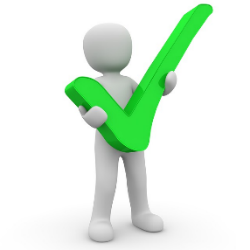 דבר חדש שלמדתי ____________________________________________________________________________________________________________________נושא או דבר  שעניין אותי... ____________________________________________________________________________________________________________________מושג שהיה לי קל ללמוד ולהבין...____________________________________________________________________________________________________________________מושג שהיה לי קשה להבין...____________________________________________________________________________________________________________________תחום דעת שני - כימיהטבלת נושאי לימוד+ מושגים עיקריים משימות לנושא : כימיהמשימה ראשונה – 1 – 10 נקודות – חומר עזר: מדריך למורה בכימיהעיין ברשימת המושגים בטבלה למעלה, וענה על שאלות המשימה.בחר שלושה מושגים שמעניינים אותך מהרשימה כתוב  לגבי כל מושג, מדוע בחרת דווקא מושג זה?  הסבר במילים שלך מהו המושג ומדוע הוא חשוב?הצג שתי דוגמאות לכל מושג שבחרת. מצא דרך יצירתית המדגימה ומסבירה כל מושג. להלן רעיונות: חיפוש תמונה, חיפוש סרטון, קישור לכתבה, כתיבת שלוש שאלות לחידון בנושא. (כל רעיון יתקבל בברכה) משימה שנייה-  2   - 5 נקודות צפה באחד מהסרטונים וענה על השאלות בטבלה. https://www.youtube.com/watch?v=rvt1-0Z2_1gלמה לחסוך שימוש בשקיות פלסטיק – 3:45 דקות https://www.youtube.com/watch?v=W3pHIcD1QcQתמיר- תאגיד מחזור  - 4 דקות https://www.youtube.com/watch?v=pAlgQGyfBLQאי זבל ענק, 100 אלף בעלי חיים מתים: מימדי אסון הפלסטיק נחשפים – 6 דקותכאן חדשות  משימה שלישית – 3 – 5 נקודות קרא אחת מהכתבות וענה על השאלות. פלסטיקhttps://education.zavit.org.il/tags/?tag=58להשתחרר מהפלסטיקhttps://education.zavit.org.il/%D7%9C%D7%94%D7%A9%D7%AA%D7%97%D7%A8%D7%A8-%D7%9E%D7%94%D7%A4%D7%9C%D7%A1%D7%98%D7%99%D7%A7/זווית – אתר למורי מדעים הכתבה שבחרתי היא: _________________________________________________מדוע בחרתי דווקא כתבה זו? ____________________________________________________________________________________________________________________________________________________________________________________________________________תאר בקצרה מהו נושא הכתבה? _____________________________________________________________________________________________________________________________________________________________________________________________________________________________________________________________________________________________________________________________________________________________________ כתוב שלושה דברים חדשים שלמדת מהכתבה.______________________________________________________________________________________________________________________________________________________________________________________________________________________________________________________________________________________________________________________________________________________________________________________________________________________משימה רביעית -4  - 5 נקודות הכן משחק שיהיו בו מינימום 5 שאלות בנושא חומרים - כימיה. (אתה מוזמן להשתמש בתבנית מוכנה למשחק) משימה חמישית – 5 – 5 נקודות הצג שלושה טיעונים מדוע חשוב ללמוד על חומרים בכימיה?  _____________________________________________________________________________________________________________________________________________________________________________________________________________________________________________________________________________________________________________________________________________________________________כתוב שני דברים חדשים שלמדת בנושא זה. _______________________________________________________________________________________________________________________________________________________________________________________________________________________________________________________________תחום דעת שלישי - פיסיקה נושאי לימוד + מושגים עיקריים משימה ראשונה – 1 – 10 נקודות  חומר עזר: המדריך למורה בפיסיקה עיין ברשימת המושגים בטבלה למעלה, וענה על שאלות המשימה.בחר שלושה מושגים שמעניינים אותך מהרשימה כתוב  לגבי כל מושג, מדוע בחרת דווקא מושג זה?  הסבר במילים שלך מהו המושג ומדוע הוא חשוב?הצג שתי דוגמאות לכל מושג שבחרת. מצא דרך יצירתית המדגימה ומסבירה כל מושג. להלן רעיונות: חיפוש תמונה, חיפוש סרטון, קישור לכתבה, כתיבת שלוש שאלות לחידון בנושא. (כל רעיון יתקבל בברכה) משימה שנייה – 2 – 5 נקודות צפה באחד או יותר מסרטוני היוטיוב   וענה על השאלות שבטבלה.                              מי היה ניוטון? מה הוא גילה? https://www.youtube.com/watch?v=uafbWJ26xNUשרגא ביש גדא  - 15 דקות  - מה גילה ניוטוןhttps://www.youtube.com/watch?v=UGroUwFxSKI&t=2sסר אייזיק ניוטון – 3.3 דקות https://www.youtube.com/watch?v=-_2Pvr3OKVQהמהפכה המדעית איזיק ניוטון וסיכום – 5 דקות https://aleph.weizmann.ac.il/?CategoryID=786&ArticleID=2360סרטון המדגים את חוקי ניוטון בחיוך https://www.youtube.com/watch?v=_j7-2N0Are4על ניוטון -7 דקות  גילויים חשובים. משימה 3 – 5 נקודות –   חומר עזר: המדריך למורה – פיסיקה. בחר וענה על 5 שאלות מהמדריך למורה בפיסיקה.  משימה רביעית -4  - 5 נקודות הכן משחק שיהיו בו מינימום 5 שאלות בנושא הכוחות של ניוטון (אתה מוזמן להשתמש בתבנית מוכנה למשחק) משימה חמישית – 5 – 5 נקודות הצג שלושה טיעונים מדוע חשוב ללמוד את נושא הכוחות של ניוטון? _____________________________________________________________________________________________________________________________________________________________________________________________________________________________________________________________________________________________________________________________________________________________________כתוב שני דברים חדשים שלמדת בנושא זה ._______________________________________________________________________________________________________________________________________________________________________________________________________________________________________________________________תחום דעת רביעי - מדעי כדור הארץטבלת נושאי לימוד+ מושגים עיקרייםשלב ראשון בחר יחד עם המורה אחד הנושאים: שינוי אקלים בעולם/התחממות גלובלית    2- טביעת רגל אקולוגית  כתוב, מהו הנושא שבחרתם לתלקיט ______________________________משימות לנושא : התחממות גלובליתמשימה ראשונה - 1עיין ברשימת המושגים בטבלה למעלה, וענה על שאלות המשימה.בחר שלושה מושגים שמעניינים אותך מהרשימה כתוב  לגבי כל מושג, מדוע בחרת דווקא מושג זה?  הסבר במילים שלך מהו המושג ומדוע הוא חשוב?הצג שתי דוגמאות לכל מושג שבחרת. מצא דרך יצירתית המדגימה ומסבירה כל מושג. להלן רעיונות: חיפוש תמונה, חיפוש סרטון, קישור לכתבה, כתיבת שלוש שאלות לחידון בנושא. (כל רעיון יתקבל בברכה) משימה שנייה-  2 – 5 נקודות   צפה באחד הסרטונים  וענה על השאלות בטבלה.   https://lo.cet.ac.il/player/?document=27840832-7674-42a1-8df4-88745a5af7da&language=he&sitekey=ebagהנאום של גרטה תונברג באו"ם (ללא תרגום) https://www.youtube.com/watch?v=czhpoQvRU4Aשבעה דברים שכדאי לדעת על התחממות כדור הארץhttps://www.youtube.com/watch?v=RoW4JcQCQt8התחממות גלובלית https://www.youtube.com/watch?v=Z-WWyQ0rcmc&t=132sהתחממות כדור הארץ משימה שלישית - 3 – 5 נקודות חומר עזר: המדריך למורה במדעי כדור הארץ.היכנס לקישורים העוסקים בהתחממות כדור הארץ בחר אחת מהכתבות וענה.https://www.masa.co.il/article/%D7%94%D7%AA%D7%97%D7%9E%D7%9E%D7%95%D7%AA-%D7%9B%D7%93%D7%95%D7%A8-%D7%94%D7%90%D7%A8%D7%A5-%D7%94%D7%90%D7%9E%D7%AA-%D7%94%D7%97%D7%9E%D7%94/האמת החמה – מסע אחרhttps://www.davar1.co.il/152110/מחקר חדש בנושא ההתחממות הגלובלית הכתבה שבחרתי היא: _________________________________________________מדוע בחרתי דווקא כתבה זו? ____________________________________________________________________________________________________________________________________________________________________________________________________________תאר בקצרה מהו נושא הכתבה? _____________________________________________________________________________________________________________________________________________________________________________________________________________________________________________________________________________________________________________________________________________________________________ כתוב שלושה דברים חדשים שלמדת מהכתבה.______________________________________________________________________________________________________________________________________________________________________________________________________________________________________________________________________________________________________________________________________________________________________________________________________________________משימה רביעית -4  - 5 נקודותהכן משחק שיהיו בו מינימום 5 שאלות בנושא ההתחממות הגלובלית  (אתה מוזמן להשתמש בתבנית מוכנה למשחק) משימה חמישית – 5 – 5 נקודותכתוב שלושה טיעונים מדוע חשוב ללמוד את נושא ההתחממות הגלובלית?  _____________________________________________________________________________________________________________________________________________________________________________________________________________________________________________________________________________________________________________________________________________________________________כתוב שני דברים חדשים שלמדת בנושא זה _______________________________________________________________________________________________________________________________________________________________________________________________________________________________________________________________תחום דעת רביעי - מדעי כדור הארץטבלת נושאי לימוד+ מושגים עיקרייםמשימות לנושא : טביעת רגל אקולוגית משימה ראשונה - 1עיין ברשימת המושגים בטבלה למעלה, וענה על שאלות המשימה.בחר שלושה מושגים שמעניינים אותך מהרשימה כתוב  לגבי כל מושג, מדוע בחרת דווקא מושג זה?  הסבר במילים שלך מהו המושג ומדוע הוא חשוב?הצג שתי דוגמאות לכל מושג שבחרת. מצא דרך יצירתית המדגימה ומסבירה כל מושג. להלן רעיונות: חיפוש תמונה, חיפוש סרטון, קישור לכתבה, כתיבת שלוש שאלות לחידון בנושא. (כל רעיון יתקבל בברכה) משימה שנייה-  2  - 5 נקודות  צפה בסרטון וענה על השאלות בטבלה.  https://www.youtube.com/watch?v=AKMDhUFgVzEשי אביבי. חי צומח דומם. טביעת רגל אקולוגיתhttps://www.youtube.com/watch?v=m_wFHDugZq8טביעת הרגל האקולוגית - יעל ארליךhttps://www.youtube.com/watch?v=PyCQcN0ac2Qטביעת רגל אקולוגיתמשימה שלישית - 3 – 5 נקודות חומר עזר: מדריך למורה במדעי כדור הארץ היכנס לקישור העוסק בטביעת רגל אקולוגית  קרא את הכתבה וענהhttps://greenwin.kkl.org.il/features/environment/evironmental-problems/ecological_footprint/אתר קק"ל לצעיריםהכתבה שקראתי היא: _________________________________________________תאר בקצרה מהו נושא הכתבה? _____________________________________________________________________________________________________________________________________________________________________________________________________________________________________________________________________________________________________________________________________________________________________ כתוב שלושה דברים חדשים שלמדת מהכתבה.______________________________________________________________________________________________________________________________________________________________________________________________________________________________________________________________________________________________________________________________________________________________________________________________________________________משימה רביעית -4  - 5 נקודות הכן משחק שיהיו בו מינימום 5 שאלות בנושא טביעת רגל אקולוגית. (אתה מוזמן להשתמש בתבנית מוכנה למשחק) משימה חמישית – 5 – 5 נקודות כתוב שלושה טיעונים מדוע חשוב ללמוד את נושא טביעת רגל אקולוגית?  _____________________________________________________________________________________________________________________________________________________________________________________________________________________________________________________________________________________________________________________________________________________________________כתוב שני דברים חדשים שלמדת בנושא זה _______________________________________________________________________________________________________________________________________________________________________________________________________________________________________________________________לסיום יחידת לימוד זו, חשובה לנו דעתך! בחר וענה על שתי שאלות  (אתה מוזמן כמובן לענות ולשתף בכול ..) דבר חדש שלמדתי ____________________________________________________________________________________________________________________נושא או דבר  שעניין אותי... ____________________________________________________________________________________________________________________מושג שהיה לי קל ללמוד ולהבין...____________________________________________________________________________________________________________________מושג שהיה לי קשה להבין...____________________________________________________________________________________________________________________סיימת את הלמידה בהצלחה!!!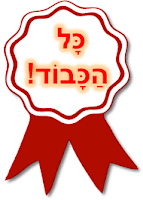 לסיום הלמידה חשובה לנו דעתך! בחר וענה על השאלות   איזה נושאים אהבתי במדעים? ____________________________________________________________________________________________________________________איזה נושא פחות אהבתי במדעים? ____________________________________________________________________________________________________________________איזה נושא היה לי קל ללמוד ולהבין...____________________________________________________________________________________________________________________איזה נושא היה לי יותר קשה להבין...____________________________________________________________________________________________________________________מה למדתי על עצמי בדרך למידה זו? _______________________________________________________________________________________________________________________________________________________________בהצלחה!!!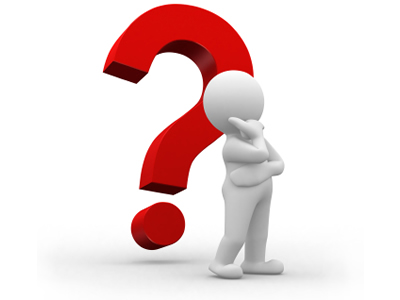 תחומי לימודבחירה או חובה מדעי החיים  בחירה בין שני נושאים:מארג ושרשרת המזון/הכחדת בעלי חיים ומינים בכדור הארץ.  חובה =  30 נקודותכימיה  חובה =  30 נקודותפיסיקה בחירה בשניים מתוך שלושה הכוחות/ העקרונות של ניוטון.  חובה =  30 נקודות מדעי כדור הארץ בחירה בין שני נושאים: התחממות גלובלית ושינויי אקלימי /טביעת רגל אקולוגית.    חובה =  30 נקודותבחירה של שלושה מתוך ארבעה תחומי הדעת. בחירה של נושא אחד מתוך שניים במדעי החיים, במדעי כדור הארץ. בחירה בפיסיקה של שני כוחות /עקרונות של ניוטון תוצר- משחק בכל אחד מתחומי הדעת יש משימת הכנת משחק. תחום דעת עמודיםמדעי החיים – מארג ושרשרת המזון 8-14מדעי החיים – הכחדת מינים וצמחים15-22כימיה 23-29 פיסיקה30-36מדעי כדור הארץ – התחממות גלובלית37-43מדעי כדור הארץ – טביעת רגל אקולוגית 44-50רפלקציה לסיום 51-52נושאי לימודפירוט מושגים עיקריים   מארג ושרשרת המזון המגוון הביולוגי  יחסי גומלין בין יצורים ובינם לבין סביבתם מעורבות האדם במרכיבי הסביבה: השלכות, בעיות ופתרונות אקולוגיהגישה חד כיוונית לעומת מחזוריות בטבע.מארג מזוןשרשרת מזון הכחדת מינים וצמחים המגוון הביולוגיסיבות, השלכות ודרכי התמודדותיערות הגשם , ריאות ירוקות, מין בהכחדהמין פולשמגוון ביולוגיפיתוח בר קיימאמושג ראשון -  שאלות תשובות מהו המושג, מדוע בחרת דווקא בו הסבר במילים שלך את המושג, ומה חשיבותוהצג שתי דוגמאות להדגמת המושגהצגה יצירתית המסבירה את המושגמושג שני -  שאלות תשובות מהו המושג, מדוע בחרת דווקא בו הסבר במילים שלך את המושג, ומה חשיבותוהצג שתי דוגמאות להדגמת המושגהצגה יצירתית המסבירה את המושגמושג שלישי -  שאלות תשובות מהו המושג, מדוע בחרת דווקא בו הסבר במילים שלך את המושג, ומה חשיבותוהצג שתי דוגמאות להדגמת המושגהצגה יצירתית המסבירה את המושגשאלות תשובות הסרטון שבחרתי הואמושג אחד שהציגו בסרטון הסבר אותו בקצרה. דבר חדש שלא ידעתי ולמדתי מהסרטון.  דוגמה שהציגו בסרטון. הסבר את הדוגמה. נושאי לימודפירוט מושגים עיקריים   מארג ושרשרת המזון המגוון הביולוגי  יחסי גומלין בין יצורים ובינם לבין סביבתם מעורבות האדם במרכיבי הסביבה: השלכות, בעיות ופתרונות אקולוגיהגישה חד כיוונית לעומת מחזוריות בטבע.מארג מזוןשרשרת מזון הכחדת מינים וצמחים המגוון הביולוגיסיבות, השלכות ודרכי התמודדותיערות הגשם , ריאות ירוקות, מין בהכחדהמין פולשמגוון ביולוגיפיתוח בר קיימאמושג ראשון -  שאלות תשובות מהו המושג, מדוע בחרת דווקא בו הסבר במילים שלך את המושג, ומה חשיבותוהצג שתי דוגמאות להדגמת המושגהצגה יצירתית המסבירה את המושגמושג שני -  שאלות תשובות מהו המושג, מדוע בחרת דווקא בו הסבר במילים שלך את המושג, ומה חשיבותוהצג שתי דוגמאות להדגמת המושגהצגה יצירתית המסבירה את המושגמושג שלישי -  שאלות תשובות מהו המושג, מדוע בחרת דווקא בו הסבר במילים שלך את המושג, ומה חשיבותוהצג שתי דוגמאות להדגמת המושגהצגה יצירתית המסבירה את המושגשאלות תשובות בחר בעל חיים אחד שבסכנת הכחדה מבין  10 בעלי החייםכתוב שלושה מאפיינים של בעל חיים זה. ציין שתי סיבות לכך שבעלי החיים מצויים בסכנה. דבר חדש שלא ידעתי ולמדתי מהסרטון.  כתוב שני דברים שניתן לעשות כדי לצמצם מצב זה של הכחדה. נושאפירוט מושגים עיקריים חומרים חומרים היצור התעשייתי של חומרים פטרוכימיים המבוססים על נפט כגון: פלסטיק, ניילון, תרופות קוסמטיקה. ההשפעה של שימוש בחומרים על איכות החיים. המחיר הסביבתי של שימוש בחומרים.פתרונות אפשריים בגישת הקיימות להקטנת הנזק הסביבתי.תעשיה פטרוכימיתפולימרפלסטיקניילון כלים חד פעמייםמוצרי קוסמטיקהחיתולים חד פעמייםמגבונים לחיםמחזוראיכות הסביבהמוצרים אקולוגייםמושג ראשון -  שאלות תשובות מהו המושג, מדוע בחרת דווקא בו הסבר במילים שלך את המושג, ומה חשיבותוהצג שתי דוגמאות להדגמת המושגהצגה יצירתית המסבירה את המושגמושג שני -  שאלות תשובות מהו המושג, מדוע בחרת דווקא בו הסבר במילים שלך את המושג, ומה חשיבותוהצג שתי דוגמאות להדגמת המושגהצגה יצירתית המסבירה את המושגמושג שלישי -  שאלות תשובות מהו המושג, מדוע בחרת דווקא בו הסבר במילים שלך את המושג, ומה חשיבותוהצג שתי דוגמאות להדגמת המושגהצגה יצירתית המסבירה את המושגשאלות תשובות הסרטון שבחרתי הואמושג אחד שהציגו בסרטון הסבר אותו בקצרה. דבר חדש שלא ידעתי ולמדתי מהסרטון.  דוגמה שהציגו בסרטון. הסבר את הדוגמה. נושאפירוט מושגים עיקריים נושא 1 כוחות ותנועהחוק ראשון של ניוטון הכרת והבנת חוקי ניוטון למתן הסברים על תופעות מחיי היום-יום.ללא חישוביםכוח ההתמדה כוח המשיכה כוח החיכוך נושא 2 כוחות ותנועהחוק שני של ניוטון הכרת והבנת חוקי ניוטון למתן הסברים על תופעות מחיי היום-יום.ללא חישוביםתאוצהמסהנושא 3 כוחות ותנועה חוק שלישי של ניוטון  הכרת והבנת חוקי ניוטון למתן הסברים על תופעות מחיי היום-יום.ללא חישוביםפעולהתגובהאינטראקציהמושג ראשון -  שאלות תשובות מהו המושג, מדוע בחרת דווקא בו הסבר במילים שלך את המושג, ומה חשיבותוהצג שתי דוגמאות להדגמת המושגהצגה יצירתית המסבירה את המושגמושג שני -  שאלות תשובות מהו המושג, מדוע בחרת דווקא בו הסבר במילים שלך את המושג, ומה חשיבותוהצג שתי דוגמאות להדגמת המושגהצגה יצירתית המסבירה את המושגמושג שלישי -  שאלות תשובות מהו המושג, מדוע בחרת דווקא בו הסבר במילים שלך את המושג, ומה חשיבותוהצג שתי דוגמאות להדגמת המושגהצגה יצירתית המסבירה את המושגשאלותתשובות כתוב  מהו הדבר החשוב ביותר שראית בסרטון? כתוב אילו שני דברים חדשים למדת מהצפייה בסרטון? כתוב שאלה שאתה רוצה לשאול בעקבות הצפייה בסרטון? דבר אחד שלמדת על ניוטון מהסרטון שאלות תשובות שאלה 1 שאלה 2שאלה 3שאלה 4שאלה 5 נושאפירוט מושגים עיקריים נושא בחירה 1- שינויי אקלים בעולם התחממות גלובליתמהם הגורמים להתחממות, מהן ההשלכות, מהם פתרונות ודרכי התמודדותזיהום אוויראפקט החממה גזי חממה  -co2   o3  Ch4   co  ערפיחגשם חומצי נושא בחירה 2- טביעת רגל אקולוגית.מהי קיימותמהי טביעת רגל אקולוגיתמהם משאסים מתכלים ומתחדשיםניצול יתר, כושר נשיאה טביעת רגל אקולוגיתמשאבים מתכליםמשאבים מתחדשיםניצול יתרכושר נשיאה קיימות – פיתוח בר קיימאמושג ראשון -  שאלות תשובות מהו המושג, מדוע בחרת דווקא בו הסבר במילים שלך את המושג, ומה חשיבותוהצג שתי דוגמאות להדגמת המושגהצגה יצירתית המסבירה את המושגמושג שני -  שאלות תשובות מהו המושג, מדוע בחרת דווקא בו הסבר במילים שלך את המושג, ומה חשיבותוהצג שתי דוגמאות להדגמת המושגהצגה יצירתית המסבירה את המושגמושג שלישי -  שאלות תשובות מהו המושג, מדוע בחרת דווקא בו הסבר במילים שלך את המושג, ומה חשיבותוהצג שתי דוגמאות להדגמת המושגהצגה יצירתית המסבירה את המושגשאלותתשובות באיזה סרטון בחרת? מדוע? כתוב  מהו הדבר החשוב ביותר שראית בסרטון? כתוב אילו שני דברים חדשים למדת מהצפייה בסרטון? כתוב שאלה שאתה רוצה לשאול בעקבות הצפייה בסרטון? הצג דבר אחד שתוכל לעשות בעקבות הסרטון. (פעולה) נושאפירוט מושגים עיקריים נושא בחירה 1- שינויי אקלים בעולם התחממות גלובליתמהם הגורמים להתחממות, מהן ההשלכות, מהם פתרונות ודרכי התמודדותזיהום אוויראפקט החממה גזי חממה  -co2   o3  Ch4   co  ערפיחגשם חומצי נושא בחירה 2- טביעת רגל אקולוגית.מהי קיימותמהי טביעת רגל אקולוגיתמהם משאסים מתכלים ומתחדשיםניצול יתר, כושר נשיאה טביעת רגל אקולוגיתמשאבים מתכליםמשאבים מתחדשיםניצול יתרכושר נשיאה קיימות – פיתוח בר קיימאמושג ראשון -  שאלות תשובות מהו המושג, מדוע בחרת דווקא בו הסבר במילים שלך את המושג, ומה חשיבותוהצג שתי דוגמאות להדגמת המושגהצגה יצירתית המסבירה את המושגמושג שני -  שאלות תשובות מהו המושג, מדוע בחרת דווקא בו הסבר במילים שלך את המושג, ומה חשיבותוהצג שתי דוגמאות להדגמת המושגהצגה יצירתית המסבירה את המושגמושג שלישי -  שאלות תשובות מהו המושג, מדוע בחרת דווקא בו הסבר במילים שלך את המושג, ומה חשיבותוהצג שתי דוגמאות להדגמת המושגהצגה יצירתית המסבירה את המושגשאלותתשובות באיזה סרטון בחרת? מדוע? כתוב  מהו הדבר החשוב ביותר שראית בסרטון? כתוב אילו שני דברים חדשים למדת מהצפייה בסרטון? כתוב שאלה שאתה רוצה לשאול בעקבות הצפייה בסרטון? הצג דבר אחד שתוכל לעשות בעקבות הסרטון. (פעולה) 